ПОСТАНОВЛЕНИЕ__________2022 				                                                           № _____с. Белый ЯрРуководствуясь статьями 24, 27 Устава муниципального образования Алтайский район, администрация Алтайского районаПОСТАНОВЛЯЕТ:Внести в муниципальную программу «Модернизация и реформирование жилищно-коммунального хозяйства Алтайского района на 2021–2025 годы», утверждённую постановлением администрации Алтайского района от 15.10.2020 № 432 (в ред. от 01.03.2021 № 148, 16.04.2021 № 290, 25.06.2021 № 488, от 07.07.2021 № 509, от 28.07.2021 № 559, от 31.08.2021 № 680, от 21.09.2021 № 732, от 12.11.2021 № 833, от 02.12.2021 № 886, от 21.12.2021 № 930, от 14.03.2022 № 113, от 25.03.2022 № 171, от 17.05.2022 № 311), (далее – Программа) следующие изменения: 1.1. В паспорте программы:строку «Ответственный исполнитель» паспорта Программы изложить в следующей редакции:графу 2 строки «Задачи Программы» дополнить пунктом «5. Обеспечение функционирования муниципальных мероприятий в сфере ЖКХ на территории Алтайского района»;строку «Объемы бюджетных ассигнований» паспорта Программы изложить в следующей редакции:Раздел «2. Приоритеты политики Алтайского района в сфере реализации муниципальной программы, цель, задачи» дополнить пунктом «5. Обеспечение функционирования муниципальных мероприятий в сфере ЖКХ на территории Алтайского района»;1.3. Раздел «3. Перечень и характеристика мероприятий муниципальной Программы» дополнить строкой 5;Раздел «4. Информация о ресурсном обеспечении муниципальной программы» дополнить задачей 5. и строками 5, 5.1. в следующей редакции:2. Настоящее постановление вступает в силу после официального опубликования (обнародования).	Глава Алтайского района                                                                                                                                                        Т.Н. Раменская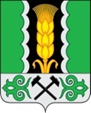 Российская ФедерацияРеспублика ХакасияАдминистрация Алтайского районаРоссийская ФедерацияРеспублика ХакасияАдминистрация Алтайского районаРоссия ФедерациязыХакас РеспубликаАлтай аймағының устағ-пастааРоссия ФедерациязыХакас РеспубликаАлтай аймағының устағ-пастааО внесении изменений в муниципальную программу «Модернизация и реформирование жилищно-коммунального хозяйства Алтайского района на 2021–2025 годы», утвержденную постановлением администрации Алтайского района от 15.10.2020 № 432« Ответственный исполнительУправление жилищно-коммунального хозяйства, энергетики, транспорта и связи администрации Алтайского района (далее УЖКХЭТиС администрации Алтайского района)»;«Объемы бюджетных ассигнований Общий объём финансирования на весь период реализации Программы составляет 154 533,3 тыс. рублей, в том числе по годам: 2021 год – 15 835,3 тыс. рублей; 2022 год – 47 840,0 тыс. рублей; 2023 год – 8 520,0 тыс. рублей; 2024 год – 11 005,0 тыс. рублей; 2025 год – 71 333,0 тыс. рублей, из них: за счет средств бюджета муниципального образования Алтайский район составляет 133 533,3 тыс. рублей, в том числе по годам: 2021 год – 15 835,3 тыс. рублей; 2022 год – 26 840,0 тыс. рублей; 2023 год – 8 520,0 тыс. рублей; 2024 год – 11 005,0 тыс. рублей; 2025 год – 71 333,0 тыс. рублей.за счет средств бюджета Республики Хакасия стравляет                    21 000,0 тыс. рублей, в том числе по годам:  2022 год – 21 000,0 тыс. рублей.;«1555.Обеспечение функционирования муниципальных мероприятий в сфере ЖКХ на территории Алтайского районаУправление ЖКХЭТиС администрации Алтайского района20222025Снижение уровня износа объектов коммунальной инфраструктуры к 2025 году составит 0,5 %. Снижение уровня износа объектов коммунальной инфраструктуры к 2025 году составит 0,5 %.Снижение уровня износа объектов коммунальной инфраструктуры к 2025 году составит 0,5 %.Снижение объема потребления топливно-энергетических и иных коммунальных ресурсов к 2025 году составит не менее 5 %.Модернизация тепловых сетей и котельного оборудования. Техническое перевооружение тепловых сетей и котельного оборудования;Модернизация сетей водоснабжения.Техническое перевооружение инженерных сетей водоснабжения.Модернизация сетей водоотведения. Техническое перевооружение инженерных сетей в сфере водоотведения.Техническое перевооружение инженерного оборудования на основе энерго-, ресурсосберегающих технологий.Энергоэффективное использование энергоресурсов.1,2,3,4,5»;«Задача 5. Обеспечение функционирования муниципальных мероприятий в сфере ЖКХ на территории Алтайского районаЗадача 5. Обеспечение функционирования муниципальных мероприятий в сфере ЖКХ на территории Алтайского районаЗадача 5. Обеспечение функционирования муниципальных мероприятий в сфере ЖКХ на территории Алтайского районаЗадача 5. Обеспечение функционирования муниципальных мероприятий в сфере ЖКХ на территории Алтайского районаЗадача 5. Обеспечение функционирования муниципальных мероприятий в сфере ЖКХ на территории Алтайского районаЗадача 5. Обеспечение функционирования муниципальных мероприятий в сфере ЖКХ на территории Алтайского районаЗадача 5. Обеспечение функционирования муниципальных мероприятий в сфере ЖКХ на территории Алтайского районаЗадача 5. Обеспечение функционирования муниципальных мероприятий в сфере ЖКХ на территории Алтайского районаЗадача 5. Обеспечение функционирования муниципальных мероприятий в сфере ЖКХ на территории Алтайского районаЗадача 5. Обеспечение функционирования муниципальных мероприятий в сфере ЖКХ на территории Алтайского района5Основное мероприятие «Предоставление субсидии муниципальным предприятиям в сфере ЖКХ»Управление ЖКХЭТиС администрации Алтайского района6 200,0-6 200,0----5бюджет Республики ХакасияУправление ЖКХЭТиС администрации Алтайского района-------5бюджет муниципального образованияУправление ЖКХЭТиС администрации Алтайского района6 200,0-6 200,0----5.1.Мероприятие 5.1. «Предоставление субсидии муниципальным мероприятиям в сфере ЖКХ в целях осуществления уставной деятельности», в том числе:Управление ЖКХЭТиС администрации Алтайского района6 200,0-6 200,0----»;»;5.1.бюджет Республики ХакасияУправление ЖКХЭТиС администрации Алтайского района6 200,006 200,000005.1.бюджет муниципального образованияУправление ЖКХЭТиС администрации Алтайского района6 200,006 200,00000»;»;строку «Всего по программе» изложить в следующей редакции:строку «Всего по программе» изложить в следующей редакции:строку «Всего по программе» изложить в следующей редакции:строку «Всего по программе» изложить в следующей редакции:строку «Всего по программе» изложить в следующей редакции:строку «Всего по программе» изложить в следующей редакции:строку «Всего по программе» изложить в следующей редакции:строку «Всего по программе» изложить в следующей редакции:строку «Всего по программе» изложить в следующей редакции:строку «Всего по программе» изложить в следующей редакции:«Всего по программе: в том числе:154 533,315 835,347 840,08 520,08 520,011 005,071 333,0бюджет Республики Хакасия21 000,0-21 000,0----бюджет муниципального образования133 533,315 835,326 840,08 520,08 520,011 005,071 333,0».».